ATZINUMS Nr. 22/11-3.7/187par atbilstību ugunsdrošības prasībāmAtzinums iesniegšanai derīgs sešus mēnešus.Atzinumu var apstrīdēt viena mēneša laikā no tā spēkā stāšanās dienas augstākstāvošai amatpersonai:Atzinumu saņēmu:20____. gada ___. ___________DOKUMENTS PARAKSTĪTS AR DROŠU ELEKTRONISKO PARAKSTU UN SATURLAIKA ZĪMOGU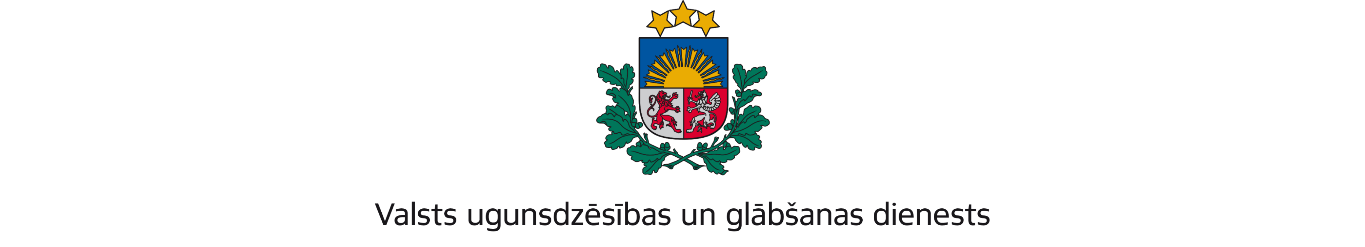 ZEMGALES REĢIONA PĀRVALDEDobeles iela 16, Jelgava, LV-3001; tālr.: 63037551; e – pasts: zemgale@vugd.gov.lv; www.vugd.gov.lvJēkabpilsBiedrība "Vidusdaugavas NVO centrs"(izdošanas vieta)(juridiskās personas nosaukums vai fiziskās personas vārds, uzvārds)22.08.2023.Reģistrācijas nr. 40008108696(datums)(juridiskās personas reģistrācijas numurs)Brīvības iela 45, Jēkabpils, Jēkabpils novads(juridiskās vai fiziskās personas adrese)1.Apsekots:  Ābeļu pamatskola (turpmāk – Objekts)(apsekoto būvju, ēku vai telpu nosaukums)2.Adrese:  Ābeļu pamatskola, Ābeļi, Jēkabpils novads3.Īpašnieks (valdītājs): Jēkabpils novada pašvaldība(juridiskās personas nosaukums vai fiziskās personas vārds, uzvārds)Reģ. Nr. 90000024205, Brīvības iela 120, Jēkabpils, Jēkabpils novads(juridiskās personas reģistrācijas numurs un adrese vai fiziskās personas adrese)4.Iesniegtie dokumenti: Nometnes vadītāja Laimdota Kancāne apliecības Nr. JK 000039,2023.gada 08.augusta iesniegums5.Apsekoto būvju, ēku vai telpu raksturojums: Objekta telpas aprīkotas ar automātiskougunsgrēka atklāšanas un trauksmes signalizācijas sistēmu, ugunsdzēsības aparātiem6.Pārbaudes laikā konstatētie ugunsdrošības prasību pārkāpumi: netika konstatēti7.Slēdziens: Objekts Ābeļu pamatskola, Ābeļi, Jēkabpils novads atbilst ugunsdrošības prasībām.8.Atzinums izdots saskaņā ar: Ministru kabineta 2009.gada 1.septembra noteikumu Nr. 981 „Bērnu nometņu organizēšanas un darbības kārtība” 8.punkta 8.5. apakšpunkta prasībām.(normatīvais akts un punkts saskaņā ar kuru izdots atzinums)9.Atzinumu paredzēts iesniegt: Valsts izglītības un satura centram(iestādes vai institūcijas nosaukums, kur paredzēts iesniegt atzinumu)Valsts ugunsdzēsības un glābšanas dienesta Zemgales reģiona pārvaldes priekšniekam, Dobeles ielā 16, Jelgavā, LV-3001.(amatpersonas amats un adrese)Valsts ugunsdzēsības un glābšanas dienesta Zemgales reģiona pārvaldes Ugunsdrošības uzraudzības un civilās aizsardzības nodaļas inspektorsK.Millers(amatpersonas amats)(paraksts)(v. uzvārds)22.08.2023 nosūtīts elektroniski parakstīts dokuments uz         e-pastu laimdota2603@inbox.lv(juridiskās personas pārstāvja amats, vārds, uzvārds vai fiziskās personas vārds, uzvārds; vai atzīme par nosūtīšanu)(paraksts)